pl/ZP400PodgladOpublikowanego.aspx? id=64f61 Ogłoszenie nr 615805-N-2019 z dnia 2019-10-29 r.Świętokrzyskie Biuro Rozwoju Regionalnego: dostawa roboczej stacji graficznej OGŁOSZENIE O ZAMÓWIENIU - DostawyZamieszczanie ogłoszenia: Zamieszczanie obowiązkoweOgłoszenie dotyczy: Zamówienia publicznego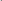 Zamówienie dotyczy projektu lub programu współfinansowanego ze środków Unii EuropejskiejNieNazwa projektu lub programuO zamówienie mogą ubiegać się wyłącznie zakłady pracy chronionej oraz wykonawcy, których działalność, lub działalność ich wyodrębnionych organizacyjnie jednostek, które będą realizowały zamówienie, obejmuje społeczną i zawodową integrację osób będących członkami grup społecznie marginalizowanych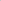 Nie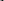 Należy podać minimalny procentowy wskaźnik zatrudnienia osób należących do jednej lub więcej kategorii, o których mowa w art. 22 ust. 2 ustawy Pzp, nie mniejszy niż 30%, osób zatrudnionych przez zakłady pracy chronionej lub wykonawców albo ich jednostki (w %)SEKCJA 1: ZAMAWIAJĄCYPostępowanie przeprowadza centralny zamawiającyNiePostępowanie przeprowadza podmiot, któremu zamawiający powierzyl/powierzyli przeprowadzenie postępowaniaNieInformacje na temat podmiotu któremu zamawiający powierzyl/powierzyli prowadzenie postępowania:Postępowanie jest przeprowadzane wspólnie przez zamawiającychNieJeżeli tak, należy wymienić zamawiających, którzy wspólnie przeprowadzają postępowanie oraz podaćhttps://bzp.uzp.gov.pl/ZP400PodgladOpublikowanego.aspx?id=64f610c0-bf32-4e5f-bc05-f1402eabc5c4pl/ZP400 adresy ich siedzib, krajowe numery identyfikacyjne oraz osoby do kontaktów wraz z danymi do kontaktów: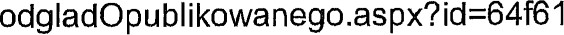 Postępowanie jest przeprowadzane wspólnie z zamawiającymi z innych państw członkowskich UniiEuropejskiejNieW przypadku przeprowadzania postępowania wspólnie z zamawiającymi z innych państw członkowskich Unii Europejskiej — mające zastosowanie krajowe prawo zamówień publicznych:Informacje dodatkowe:I. 1) NAZWA I ADRES: Świętokrzyskie Biuro Rozwoju Regionalnego, krajowy numer identyfikacyjny 26020067700000, ul. ul. Targowa 18 , 25-520 Kielce, woj. świętokrzyskie, państwo Polska, tel.413 350 502, e-mail justyna.kowalczyk@pokl.sbrr.pl, faks 413 350 607. Adres strony internetowej (URL): http://www.sbrr.pl Adres profilu nabywcy:Adres strony internetowej pod którym można uzyskać dostęp do narzędzi i urządzeń lub formatów plików, które nie są ogólnie dostępne2) RODZAJ ZAMAWIAJĄCEGO: Administracja samorządowaWSPÓLNE UDZIELANIE ZAMÓWIENIA (jeżeli dotyczy):Podział obowiązków między zamawiającymi w przypadku wspólnego przeprowadzania postępowania, w tym w przypadku wspólnego przeprowadzania postępowania z zamawiającymi z innych państw członkowskich Unii Europejskiej (który z zamawiających jest odpowiedzialny za przeprowadzenie postępowania, czy i w jakim zakresie za przeprowadzenie postępowania odpowiadają pozostali zamawiający, czy zamówienie będzie udzielane przez każdego z zamawiających indywidualnie, czy zamówienie zostanie udzielone w imieniu i na rzecz pozostałych zamawiających):KOMUNIKACJA:Nieograniczony, pełny i bezpośredni dostęp do dokumentów z postępowania można uzyskać pod adresem (URL) Nie http://bip.sejmik.kielce.pl/307-przetargi.htmlAdres strony internetowej, na której zamieszczona będzie specyfikacja istotnych warunków zamówienia Nie http://bip.sejmik.kielce.pl/307-przetargi.html://bzp .uzp.gov.pl/ZP400 PodgladOpublikowa Oc0-bf32-4e5f-bc05-fI 402eabc5c4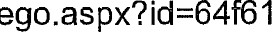 pl/ZP400 PodgladOpublikowa nego .aspx? id=64f61 Dostęp do dokumentów z postępowania jest ograniczony - więcej informacji można uzyskać pod adresemNieNIEOferty lub wnioski o dopuszczenie do udziału w postępowaniu należy przesyłać:Elektronicznie Nie adresDopuszczone jest przeslanie ofert lub wniosków o dopuszczenie do udziału w postępowaniu w inny sposób:NieInny sposób:Wymagane jest przeslanie ofert lub-wniosków o dopuszczenie-do-udzialu w postępowaniu-w inny sposób:TakInny sposób:OFERTĘ NALEŽY ZŁOŻYĆ W SIEDZIBIE ZAMAWIAJĄCEGO W FORMIE PISEMNEJAdres:Świętokrzyskie Biuro Rozwoju Regionalnego w Kielcach, ul. Targowa 18, 25-520 Kielce, sekretariat pokój 316Komunikacja elektroniczna wymaga korzystania z narzędzi i urządzeń lub formatów plików, które nie są ogólnie dostępneNieNieograniczony, pełny, bezpośredni i bezpłatny dostęp do tych narzędzi można uzyskać pod adresem:(URL)SEKCJA 11: PRZEDMIOT ZAMÓWIENIA11.1) Nazwa nadana zamówieniu przez zamawiającego: dostawa roboczej stacji graficznej.gov.pl/ZP400PodgladOpublikowanego.aspx? id=64f61 ://bzp. uzp.gov. pl/ZP400PodgladOpublikowanego.aspx? id=64f61 Numer referencyjny: ŚBRR.3321.Pzp.3.2019Przed wszczęciem postępowania o udzielenie zamówienia przeprowadzono dialog technicznyNie11.2) Rodzaj zamówienia: Dostawy11.3) Informacja o możliwości składania ofert częściowychZamówienie podzielone jest na części:NieOferty lub wnioski o dopuszczenie do udziału w postępowaniu można składać w odniesieniu do:Zamawiający zastrzega sobie prawo do udzielenia łącznie następujących części lub grup części:Maksymalna liczba części zamówienia, na które może zostać udzielone zamówienie jednemu wykonawcy:11.4) Krótki opis przedmiotu zamówienia (wielkość, zakres, rodzaj i ilość dostaw, usług lub robót budowlanych lub określenie zapotrzebowania i wymagań) a w przypadku partnerstwa innowacyjnego 	- określenie zapotrzebowania na innowacyjny produkt, usługę lub roboty budowlane: Robocza stacja graficzna - I szt., Monitor LCD 27” - Iszt., zasilacz awaryjny UPS - Iszt., Pakiet biurowy - Iszt.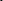 11.5) Główny kod CPV: 42962300-0Dodatkowe kody CPV:11.6) Całkowita wartość zamówienia (jeżeli zamawiajqcy podaje informacje o wartości zamówienia) :Wartość bez VAT:Waluta:(w przypadku umów ramowych lub dynamicznego systemu zakupów — szacunkowa całkowita maksymalna wartość w całym okresie obowiązywania umowy ramowej lub dynamicznego systemu zakupów).gov. pl/ZP400PodgladOpublikowanego.aspx? id=64f61 Oc0-bf32-4e5f-bc05-f1402ea bc5c4://bzp.uzp.gov.pl/ZP400PodgladOpublikowanego 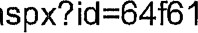 11.7) Czy przewiduje się udzielenie zamówień, o których mowa w art. 67 ust. 1 pkt 6 i 7 lub w art.134 ust. 6 pkt 3 ustawy Pzp: NieOkreślenie przedmiotu, wielkości lub zakresu oraz warunków na jakich zostaną udzielone zamówienia, o których mowa w art. 67 ust. I pkt 6 lub w art. 134 ust. 6 pkt 3 ustawy Pzp:11.8) Okres, w którym realizowane będzie zamówienie lub okres, na który została zawarta umowa ramowa lub okres, na który został ustanowiony dynamiczny system zakupów:miesiącach: lub dniach: 15 lub data rozpoczęcia: lub zakończenia:11.9) Informacje dodatkowe:SEKCJA 111: INFORMACJE O CHARAKTERZE PRAWNYM, EKONOMICZNYM, FINANSOWYM 1 TECHNICZNYM111.1) WARUNKI UDZIAŁU W POSTĘPOWANIU111.1.1) Kompetencje lub uprawnienia do prowadzenia określonej działalności zawodowej, o ile wynika to z odrębnych przepisówOkreślenie warunków: Zamawiający w tym zakresie nie stawia żadnych wymagań, wystarczającym jest złożenie wraz z ofertą oświadczenie zgodnie z założeniami w pkt. 9.3. SIWZInformacje dodatkowe111.1.2) Sytuacja finansowa lub ekonomicznaOkreślenie warunków: Zamawiający w tym zakresie nie stawia żadnych wymagań, wystarczającym jest złożenie wraz z ofertą oświadczenie zgodnie z założeniami w pkt. 9.3. SIWZInformacje dodatkowe111.1.3) Zdolność techniczna lub zawodowaOkreślenie warunków: a) wykaz dostaw wykonanych, a w przypadku świadczeń okresowych lub ciągłych również wykonywanych, w okresie ostatnich 3 lat przed upływem terminu składania ofert w postępowaniu, a jeżeli okres prowadzenia działalności jest krótszy - w tym okresie, wraz z podaniem ich wartości, przedmiotu, dat wykonania i podmiotów, na rzecz których dostawy zostały wykonane, oraz załączeniem dowodów określających czy te dostawy zostały wykonane należycie, przy czym dowodami, o których mowa, są referencje bądź inne dokumenty wystawione przez podmiot, na rzecz którego dostawy były wykonywane: Zamawiający uzna warunek za spełniony jeżeli wykonawca wykonał: Co najmniej jedną dostawę, w ramach której dostarczone zostały: kserokopiarki lub drukarki.gov. pl/ZP400PodgladOpublikowa 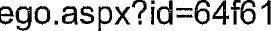 ://bzp.uzp.gov.pl/ZP400 PodgladOpublikowanego.aspx? id=64f61 wielofunkcyjne o wartości brutto min. 10 000,00 PLN. Do wykazu należy załączyć dowody określające czy wskazane dostawy zostały wykonane lub są wykonywane należycie.Zamawiający wymaga od wykonawców wskazania w ofercie lub we wniosku o dopuszczenie do udziału w postępowaniu imion i nazwisk osób wykonujących czynności przy realizacji zamówienia wraz z informacją o kwalifikacjach zawodowych lub doświadczeniu tych osób: Nie Informacje dodatkowe:111.2) PODSTAWY WYKLUCZENIA111.2.1) Podstawy wykluczenia określone w art. 24 ust. 1 ustawy PZP111.2.2) Zamawiający przewiduje wykluczenie wykonawcy na podstawie art. 24 ust. 5 ustawy Pzp Tak Zamawiający przewiduje następujące fakultatywne podstawy wykluczenia: Tak (podstawa wykluczenia określona w art. 24 ust. 5 pkt I ustawy Pzp)111.3) WYKAZ OŚWIADCZEŃ SKŁADANYCH PRZEZ WYKONAWCĘ W CELUWSTĘPNEGO POTWIERDZENIA, ŻE NIE PODLEGA ON WYKLUCZENIU ORAZ SPEŁNIAWARUNKI UDZIAŁU W POSTĘPOWANIU ORAZ SPEŁNIA KRYTERIA SELEKCJIOświadczenie o niepodleganiu wykluczeniu oraz spełnianiu warunków udziału w postępowaniuTakOświadczenie o spełnianiu kryteriów selekcji Nie111.4) WYKAZ OŚWIADCZEŃ LUB DOKUMENTÓW , SKŁADANYCH PRZEZWYKONAWCĘ W POSTĘPOWANIU NA WEZWANIE ZAMAWIAJACEGO W CELU POTWIERDZENIA OKOLICZNOŚCI, O KTÓRYCH MOWA W ART. 25 UST. 1 PKT 3 USTAWY PZP:l . Odpisu z właściwego rejestru lub z centralnej ewidencji i informacji o działalności gospodarczej, zgodnie z opisem w pkt. 9.4.4 2. Jeżeli wykonawca ma siedzibę lub miejsce zamieszkania poza terytorium Rzeczypospolitej Polskiej zamiast dokumentów, o których mowa powyżej w pkt 9.4.4, składa odpowiednio, że: a) nie otwarto jego likwidacji ani nie ogłoszono upadłościhttps://bzp.uzp.gov.pl/ZP400PodgladOpublikowanego.aspx?id=64f61 Oc0-bf32-4e5f-bc05-f1402eabc5c4https://bzp.uzp.gov.pl/ZP400PodgladOpublikowanego.aspx?id=64f61 111.5) WYKAZ OŚWIADCZEŃ LUB DOKUMENTÓW SKŁADANYCH PRZEZ WYKONAWCĘW POSTĘPOWANIU NA WEZWANIE ZAMAWIAJACEGO W CELU POTWIERDZENIAOKOLICZNOŚCI, O KTÓRYCH MOWA W ART. 25 UST. 1 PKT 1 USTAWY PZP 111.5.1) W ZAKRESIE SPEŁNIANIA WARUNKÓW UDZIAŁU W POSTĘPOWANIU:wykaz dostaw wykonanych, lub wykonywanych w okresie ostatnich 3 lat, zgodnie z opisanym warunkiem w pkt. 9.4.2 a) należy przedstawić wg wzoru załącznik nr 7 do SIWZ111.5.2) W ZAKRESIE KRYTERIÓW SELEKCJI:111.6) WYKAZ OŚWIADCZEŃ LUB DOKUMENTÓW SKŁADANYCH PRZEZ WYKONAWCĘW POSTĘPOWANIU NA WEZWANIE ZAMAWIAJACEGO W CELU POTWIERDZENIAOKOLICZNOŚCI, O KTÓRYCH MOWA W ART. 25 UST. 1 PKT 2 USTAWY PZP111.7) INNE DOKUMENTY NIE WYMIENIONE W pkt 111.3) - 111.6)W celu potwierdzenia braku podstaw do wykluczenia wykonawcy z postępowania, o których mowa w art. 24 ust. I pkt 23 ustawy, wykonawca w terminie 3 dni od dnia zamieszczenia na stronie internetowej, na której udostępniono SIWZ informacji o ofertach złożonych w postępowaniu zgodnie z art. 86 ust. 5 ustawy, składa stosownie do treści art. 24 ust. Il ustawy, oświadczenie o przynależności lub braku przynależności do tej samej grupy kapitałowej oraz, w przypadku przynależności do tej samej grupy kapitałowej, dowody potwierdzające, że powiązania z innym wykonawcą nie prowadzą do zakłócenia konkurencji w postępowaniu.SEKCJA IV: PROCEDURAIV.I) OPISIV. 1.1) Tryb udzielenia zamówienia: Przetarg nieograniczony IV.1.2) Zamawiający żąda wniesienia wadium: NieInformacja na temat wadiumIV.1.3) Przewiduje się udzielenie zaliczek na poczet wykonania zamówienia:NieNależy podać informacje na temat udzielania zaliczek:IV. 1.4) Wymaga się złożenia ofert w postaci katalogów elektronicznych lub dołączenia do ofert katalogów elektronicznych:NieDopuszcza się złożenie ofert w postaci katalogów elektronicznych lub dołączenia do ofert katalogów://bzp. uzp .gov. pl/ZP400 PodgladOpublikowanego.aspx? id=64f61 ://bzp.uzp.gov.pl/ZP400PodgladOpublikowanego elektronicznych:NieInformacje dodatkowe:IV.1.5.) Wymaga się złożenia oferty wariantowej:NieDopuszcza się złożenie oferty wariantowejNieZłożenie oferty wariantowej dopuszcza się tylko z jednoczesnym złożeniem oferty zasadniczej:NieIV. 1.6) Przewidywana liczba wykonawców, którzy zostaną zaproszeni do udziału w postępowaniu(przetarg ograniczony, negocjacje z ogłoszeniem, dialog konkurencyjny, partnerstwo innowacyjne)Liczba wykonawcówPrzewidywana minimalna liczba wykonawcówMaksymalna liczba wykonawcówKryteria selekcji wykonawców:IV. 1.7) Informacje na temat umowy ramowej lub dynamicznego systemu zakupów:Umowa ramowa będzie zawarta:Czy przewiduje się ograniczenie liczby uczestników umowy ramowej:Przewidziana maksymalna liczba uczestników umowy ramowej :Informacje dodatkowe:Zamówienie obejmuje ustanowienie dynamicznego systemu zakupów:Adres strony internetowej, na której będą zamieszczone dodatkowe informacje dotyczące dynamicznego systemu zakupów:Informacje dodatkowe:https://bzp.uzp.gov.pl/ZP400PodgladOpublikowanego.aspx?id=64f61 Oc0-bf32-4e5f-bc05-fI 402eabc5c4 https://bzp.uzp.gov.pl/ZP400PodgladOpublikowanego.aspx? W ramach umowy ramowej/dynamicznego systemu zakupów dopuszcza się złożenie ofert w formie katalogów elektronicznych:Przewiduje się pobranie ze złożonych katalogów elektronicznych informacji potrzebnych do sporządzenia ofert w ramach umowy ramowej/dynamicznego systemu zakupów:IV. 1.8) Aukcja elektronicznaPrzewidziane jest przeprowadzenie aukcji elektronicznej (przetarg nieograniczony, przetarg ograniczony, negocjacje z ogłoszeniem) NieNależy podać adres strony internetowej, na której aukcja będzie prowadzona:Należy wskazać elementy, których wartości będą przedmiotem aukcji elektronicznej:Przewiduje się ograniczenia co do przedstawionych wartości, uynikające z opisu przedmiotu zamówienia:Należy podać, które informacje zostaną udostępnione wykonawcom w trakcie aukcji elektronicznej oraz jaki będzie termin ich udostępnienia:Informacje dotyczące przebiegu aukcji elektronicznej:Jaki jest przewidziany sposób postępowania w toku aukcji elektronicznej i jakie będą warunki, na jakich wykonawcy będą mogli licytować (minimalne wysokości postąpień):Informacje dotyczące wykorzystywanego sprzętu elektronicznego, rozwiązań i specyfikacji technicznych w zakresie połączeń:Wymagania dotyczące rejestracji i identyfikacji wykonawców w aukcji elektronicznej:Informacje o liczbie etapów aukcji elektronicznej i czasie ich trwania:Czas trwania:Czy wykonawcy, którzy nie złożyli nowych postąpień, zostaną zakwalifikowani do następnego etapu:Warunki zamknięcia aukcji elektronicznej: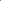 IV.2) KRYTERIA OCENY OFERTIV.2.1) Kryteria oceny ofert:IV.2.2) Kryteria://bzp.uzp.gov.pl/ZP400PodgladOpublikowanego.aspx? id=64f61 	://bzp.uzp.gov. pl/ZP400PodgladOpublikowanego 	Oc0-bf32-4e5f-bc05-fI 402eabc5c4IV.2.3) Zastosowanie procedury, o której mowa w art. 24aa ust. 1 ustawy Pzp (przetarg nieograniczony)TakIV.3) Negocjacje z ogłoszeniem, dialog konkurencyjny, partnerstwo innowacyjneIV.3.1) Informacje na temat negocjacji z ogłoszeniemMinimalne wymagania, które muszą spełniać wszystkie oferty:Przewidziane jest zastrzeżenie prawa do udzielenia zamówienia na podstawie ofert wstępnych bez przeprowadzenia negocjacjiPrzewidziany jest podział negocjacji na etapy w celu ograniczenia liczby ofert:Należy podać informacje na temat etapów negocjacji (w tym liczbę etapów):Informacje dodatkoweIV.3.2) Informacje na temat dialogu konkurencyjnegoOpis potrzeb i wymagań zamawiającego lub informacja o sposobie uzyskania tego opisu:Informacja o wysokości nagród dla wykonawców, którzy podczas dialogu konkurencyjnego przedstawili rozwiązania stanowiące podstawę do składania ofert, jeżeli zamawiający przewiduje nagrody:Wstępny harmonogram postępowania:Podział dialogu na etapy w celu ograniczenia liczby rozwiązań:Należy podać informacje na temat etapów dialogu:Informacje dodatkowe:IV.3.3) Informacje na temat partnerstwa innowacyjnegohttps ://bzp.uzp .gov. pl/ZP400PodgladOpublikowanego.aspx? id=64f61 	://bzp. uzp.gov.pl/ZP400PodgladOpublikowanego.aspx? 	Oc0-bf32-4e5f-bc05-f1402eabc5c4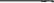 Elementy opisu przedmiotu zamówienia definiujące minimalne wymagania, którym muszą odpowiadać wszystkie oferty:Podział negocjacji na etapy w celu ograniczeniu liczby ofert podlegających negocjacjom poprzez	zastosowanie kryteriów oceny ofert wskazanych w specyfikacji istotnych warunków zamówienia: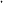 Informacje dodatkowe:IV.4) Licytacja elektronicznaAdres strony internetowej, na której będzie prowadzona licytacja elektroniczna:Adres strony internetowej, na której jest dostępny opis przedmiotu zamówienia w licytacji elektronicznej:Wymagania dotyczące rejestracji i identyfikacji wykonawców w licytacji elektronicznej, w tym wymagania techniczne urządzeń informatycznych:Sposób postępowania w toku licytacji elektronicznej, w tym określenie minimalnych wysokości postąpień:Informacje o liczbie etapów licytacji elektronicznej i czasie ich trwania:Czas trwania: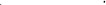 Wykonawcy, którzy nie złożyli nowych postąpień, zostaną zakwalifikowani do następnego etapu:Termin składania wniosków o dopuszczenie do udziału w licytacji elektronicznej:Data: godzina:Termin otwarcia licytacji elektronicznej:Termin i warunki zamknięcia licytacji elektronicznej:Istotne dla stron postanowienia, które zostaną wprowadzone do treści zawieranej umowy w sprawie zamówienia publicznego, albo ogólne warunki umowy, albo wzór umowy:Wymagania dotyczące zabezpieczenia należytego wykonania umowy:Informacje dodatkowe:IV.5) ZMIANA UMOWYPrzewiduje się istotne zmiany postanowień zawartej umowy w stosunku do treści oferty, na podstawie której dokonano wyboru wykonawcy: TakNależy wskazać zakres, charakter zmian oraz warunki wprowadzenia zmian:://bzp. uzp.gov.pl/ZP400PodgladOpublikowanego Oc0-bf32-4e5f-bc05-fl 402eabc5c4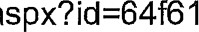 l. Zmiany terminu przewidzianego na zakończenie dostawy w przypadku wstrzymania dostawy przezZamawiającego lub zawarcie umowy nastąpi w terminie wykraczającym ponad pierwszy termin związania ofertą (30 dni od daty otwarcia ofert) 2. Zmiana zaoferowanego sprzętu na sprzęt o parametrach tożsamych lub lepszych od przyjętych w ofercie w przypadku wycofania z rynku oferowanego sprzętu. Wymagane jest oświadczenie producenta.IV.6) INFORMACJE ADMINISTRACYJNEIV.6.1) Sposób udostępniania informacji o charakterze poufnym (jeżeli dotyczy):Środki służące ochronie informacji o charakterze poufnymIV.6.2) Termin składania ofert lub wniosków o dopuszczenie do udziału w postępowaniu:Data: 2019-11-14, godzina: 10:00,Skrócenie terminu składania wniosków, ze względu na pilną potrzebę udzielenia zamówienia (przetarg nieograniczony, przetarg ograniczony, negocjacje z ogłoszeniem):NieWskazać powody:Język lub języki, w jakich mogą być sporządzane oferty lub wnioski o dopuszczenie do udziału w postępowaniu> polskiIV.6,3) Termin związania ofertą: do: okres w dniach: 30 (od ostatecznego terminu składania ofert)IV.6.4) Przewiduje się unieważnienie postępowania o udzielenie zamówienia, w przypadku nieprzyznania środków pochodzących z budżetu Unii Europejskiej oraz niepodlegających zwrotowi środków z pomocy udzielonej przez państwa członkowskie Europejskiego Porozumienia o WolnymHandlu (EFTA), które miały być przeznaczone na sfinansowanie całości lub części zamówienia: Nie IV.6.5) Przewiduje się unieważnienie postępowania o udzielenie zamówienia, jeżeli środki służące sfinansowaniu zamówień na badania naukowe lub prace rozwojowe, które zamawiający zamierzał przeznaczyć na sfinansowanie całości lub części zamówienia, nie zostały mu przyznane Nie IV.6.6) Informacje dodatkowe:ZAŁĄCZNIK 1 - INFORMACJE DOTYCZĄCE OFERT CZĘŚCIOWYCH	https://bzp.uzp.gov.pl/ZP400PodgladOpublikowanego.aspx? 	Oc0-bf32-4e5f-bc05-fl 402eabc5c4KryteriaZnaczeniecena brutto60,00gwarancja20,00moc zasilacza komputera 20,00